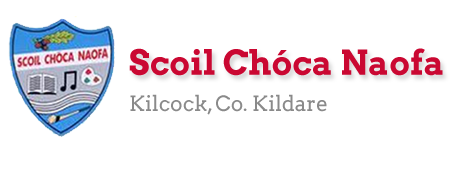 Work for First Class  (D. Shanley) -Monday 11th. May 2020   Keep up the good work everyone . Always get the reading done first. Try also to read the ebook ‘The New Suit’ that I suggested at the bottom of the page if you can. If you can’t do the full page of any book perhaps you could do half a page.  Don’t worry if you don’t get everything done. Just do your best.  Have fun with the Tables game. If looking for extra work you could do writing in your Our News or  Free Writing copy everyday and draw a picture. Useful Websites  for self-directed work:     Extra Reading-  CJFallon  (ebooks available now for free) –Wonderland – Stage 2 ( Book 2) -  The New SuitExtra Maths-  CJFallon - Figure It Out 1 - Topics for this week:-  Ordering No, Graphs, The Abacus and The Notation Board, Pattern           Go to mathplayground.com for some fun maths games.Extra Irish www.tg4.ie-  Cúla4 ar Scoil – Is Mise  WriteReader.com - to help you write your own book. Pick your own topic.dkfindout.com,   twinkl.ie,    scoilnet.ie    – for project work ie.  A Famous ArtistDon’t forget to watch School Hub on R.T.E. everyday at 11am. if you get a chance. Contact :  msshanley@scoilchoca.ie,  mssheil@scoilchoca.ie, msheffernan@scoilchoca.ieMondayEnglish: Starlight:  read p. 38 and do p. 39Read at Home: p.79 (answer questions orally each day ) If I gave you a list of words to learn/revise please keep working on these everyday if possible.Maths:    Master Your Maths – week 27- Mon.Oral Maths to do each day if time :- the doubles ie. 8+8=,   near doubles ie.   7+8=_ and 9+8=_,                             revision of 4 + tables, (see:  www.theschoolhub.ie/sample.php for tables game)Talk about odd and even numbers – Addition Problems ie. I had 18 crayons and Mum gave me 6 more. How many had I altogether?Irish: Do orally each day. Dia duit.   Dia’s Muire duit. Conas atá tú?   Níl mé  go maith. Tá mé tinn. Tá pian I mo _. (mo lámh, mo bholg, mo chos, mo dhroim, mo cheann etc. )  Cén lá atá ann inniu?   Inniu an _. (an Luan, an Mháirt, an Chéadaoin, an Déardaoin, an Aoine, an Satharn, an Domhnach)     Cad atá ar an mbord? Tá _ ar an mbord. (scian, forc, spúnóg, pláta, cupán, bainne etc.)  An bhfuil peata (pet)  agat?   Tá/ Níl peata agam.   Tá _ agam.  (cearc, capall, bó, cat, madra, luch, iasc, éan etc.) see Bua na Cainte p. 63P.E: Joe Wicks (as above)S.P.H.E./Oral English:  go to CJ Fallon -Quick Links -   Rainbow OLP-JI-2nd-  First Class -  Unit 15: The G.A.A. – watch and play interactive games TuesdayEnglish: Starlight: read p. 38 and do p.40R. at H. p.80Maths: Master Your Maths – week 27 -Tues. Irish: same as Mon. and Bua na Cainte p. 63P.E: Joe Wicks 5 mins. kids workoutS.P.H.E./ Oral Eng.- Same as Mon.WednesdayEnglish: Starlight: read p. 38 and do p. 41Read at Home: p.81 (answer questions orally each day ) If I gave you a list of words to learn/revise please keep working on these everyday if possible.Maths:   Master Your Maths -week 27 – Wed.Irish:  same as Mon.P.E: Joe Wicks (as above)Music: watch some of Saint-Saens-Carnival of the Animals (Melody Classics)  on youtube.  Draw  a picture of some of the animals/ instruments in your S.E.S.E. copy.ThursdayEnglish:  Just Phonics p. 61   R. a H. p.82Maths:   Master Your Maths – week 27 Thurs.Irish:  same as Mon. and in Gaeilge copy (if time) write: An bhfuil peata agat? Tá/Níl peata agam and draw a picture.P.E: Joe Wicks (as above)Grow in Love -Theme 8, Lesson 2           email: trial@growinlove.ie          password:  growinlove    Do  p. 46 and 47FridayEnglish:  Go With The Flow p. 43 R. at H. p.83Maths:  next test at back of Master your MathsIrish:  same as Mon.   P.E: Joe Wicks (as above)Art:    Do your own cut-outs using coloured paper to make art like Matisse after watching this short video from The Tate Modern. Have fun!www.tate.org.uk/kids/explore/kids-view/meet-matisse